UFCW Local 1776 Shop Steward Survey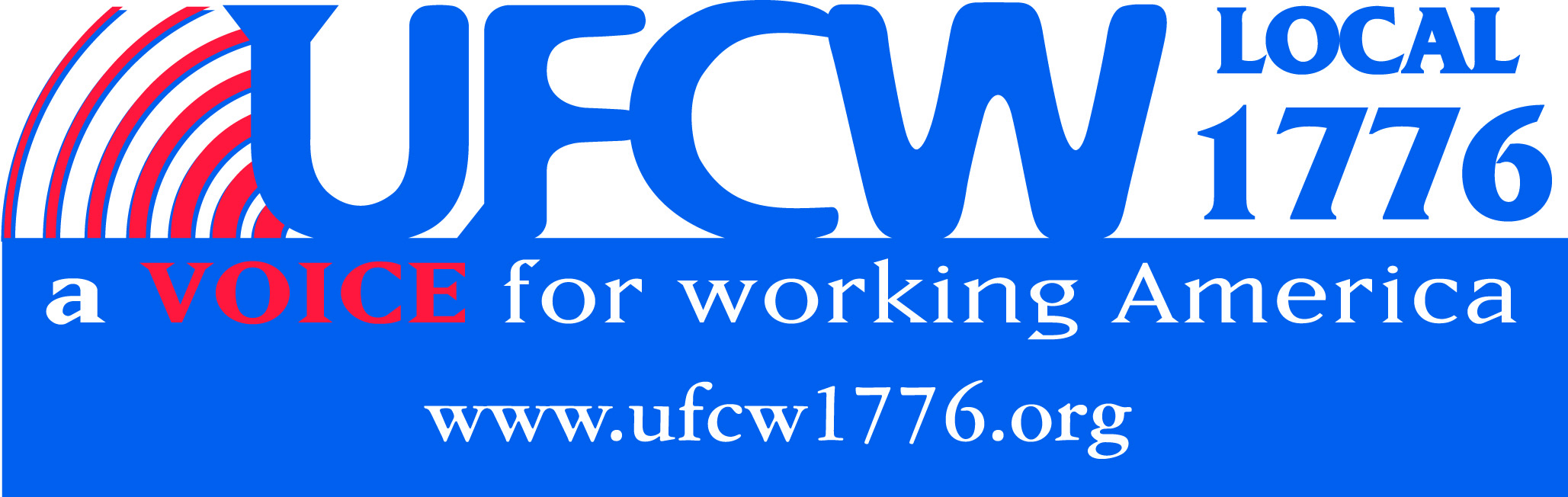 Part 1:Please answer the following questions about yourself:14. How long have you worked at your worksite?		___________years  _______months 15. How long have you been a steward?				___________years  _______monthsPart 2:Please answer the following questions about your preferred contact information:1. Have you attended a steward training before?		 Yes		NoIf you answered “Yes” to question 1:What was most useful? ______________________________________________________________________________________________________________________What was least useful? ______________________________________________________________________________________________________________________If you answered “No” to question 1:Why did you not attend a Steward’s training before?  Circle all that apply.Unable to take time off				Distance/location of trainingDidn’t receive information about training	Dates/times did not work	Other (please describe) ____________________________________2. Which Social Media sites are you active on?  Circle all that apply.Facebook				TwitterYouTube				Instagram	Other (please describe) ____________________________________3. Rank the following in order of how you prefer to be contacted/get information from Local 1776.  Number 1-6, with 1 being your top choice.____ Email____ Phone call____ Social media____ Text message____ Postal mail____ Local 1776’s website Part 3:Please answer the following questions about your interests:1. What would you be interested in learning more about?  Check all that apply.		____ Labor History				____ How our union works/union leadership skills		____ Role of stewards			____ Understanding the bargaining process/contracts		____ Investigating and writing grievances			____ Representing members at disciplinary meetings		____ Political and Legislative issues impacting UFCW members		____ Building a more inclusive and diverse union		____ Communication skills		____ Organizing non-union workers		____ Understanding the economy		____ Social justice issues and how to build labor/community coalitions		____ Legal rights and responsibilities of stewards		____ Workplace safety and health		____ Union approaches to joint labor management committees		____ Mobilizing co-workers during contract negotiations		____ Other (please describe) _______________________________________________2. What would you be interested in participating in/attending?  Check all that apply.		____ Labor-themed movie night		____ Lobbying legislators in Harrisburg		____ Labor and community rallies		____ Local 1776 member golf outing (Northeast PA)		____ Local 1776 member golf outing (Southeast PA)		____ Leukemia and Lymphoma Society charity walks/fundraising		____ Minor League baseball game (Northeast PA)		____ Minor League baseball game (Southeast PA)		____ Participation/fundraising for other charities (Example: ALS, Variety Club)3. Are there other activities or interests you would like to see Local 1776 get involved in?  If so, please describe.__________________________________________________________________________________________________________________________________________________________________________1. First Name:1. First Name:1. First Name:2. Middle Initial:2. Middle Initial:2. Middle Initial:3. Last Name:3. Last Name:4. Street Address:	4. Street Address:	4. Street Address:	4. Street Address:	4. Street Address:	4. Street Address:	4. Street Address:	4. Street Address:	5. City:5. City:6. State:6. State:6. State:6. State:7. Zip Code:7. Zip Code:8. Home phone number:9. Cell number:9. Cell number:9. Cell number:9. Cell number:10. E-Mail Address:10. E-Mail Address:10. E-Mail Address:11. Employer:11. Employer:11. Employer:11. Employer:12. Job:12. Job:12. Job:13. Shift: